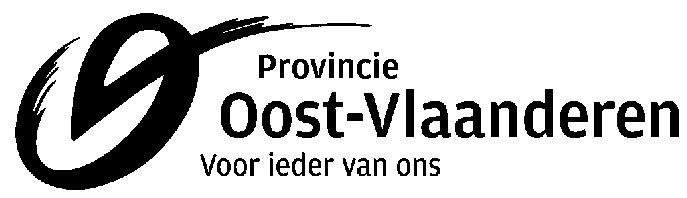 directie Economie, Landbouw & Platteland,Europese en Internationale samenwerkingdienst Landbouw & Plattelandvergadering van2 maart 2018Verslag van de vergaderingkenmerk	E43/overleg/extern/regionale comités/verslagenbetreft	regionaal comité ratten en exotenbeheersing Bovenschelde-Leie, MerelbekeAanwezig
Luyckx Raymond, voorzitterDe Keukelaere Tim, Schepen Merelbeke Bruyneel Dries, DeinzeBogaert Andries, DestelbergenDe Muynck Bart, Gent Schelfhout Els, GentDenys Dirk, Gent Adam Ivo, MerelbekeColombeen Eddy, MerelbekeVan Snick Luc, provinciale bestrijder Stefens Anke, RATO vzwStandaert Sofie, Coördinator RATO vzwRotthier Stijn, Bestrijder RATO vzwDe Mol Benoît, Bestrijder RATO vzwVerontschuldigdDe Bleeckere Koen, De Pinte Dujardin Henk, GavereMeerpoel Ronny, OosterzeleAuman Dirk, Polder van BelhamAndries Kurt, VMMVan Wehaege BartDe Block Lucien, Polder van Moervaart en Zuidlede Agendapunten:VerwelkomingGoedkeuring verslag vorige vergaderingVoorstelling aanwezigenResultaten rattenbestrijdingResultaten bevraging gemeenten: overlastbezorgersWijziging wetgeving RodenticidenStand van zaken rond de Europese verordening Invasieve, uitheemse soorten 1143/2014Varia Verwelkoming door de voorzitter Goedkeuring verslag vorige vergaderingVerslag unaniem goedgekeurd zonder opmerkingen.Voorstelling aanwezigenResultaten rattenbestrijding4.1 Vangsten Muskusratten: De voorgestelde cijfers betreffen cijfers van de provinciale werking, de gemeentelijke werkingen, RATO vzw en VMM. Tabel 1: cijfers gemeentelijke, provinciale werkingen en RATO vzw. In de regio Bovenschelde-Leie zien we dat er ten opzichte van vorig jaar meer muskusratten gevangen en dit in meer gemeenten. Via de grote stromen Schelde en Leie zien we een verspreiding.In het algemeen zien we een stijgende trend. Tabel 3: overzicht evoluties in alle regio’s. Regio Waasland: geen vangsten. Regio Vlaamse Ardennen: meeste vangsten, instroom via Wallonië blijft groot. Regio Bovenschelde-Leie: opvallende stijging, meer gemeenten vangsten, aandachtig zijn want die vangsten zijn al ver in de provincieRegio Dendervallei: vangsten stijgen, instroom vanuit Wallonië naar de DenderRegio Meetjesland: grootste stijger, grensgebied Nederland maakt deze regio extra gevoelig.Overzichtstabel met de vangsten van West- en Oost-Vlaanderen alsook die van het team Zeeland toont dat ook zij te kampen krijgen met een stijging in de aanwezigheid van muskusrat. In West-Vlaanderen worden meeste ratten gevangen aan de grensgebieden, met Nederland en Frankrijk (in de regio Ijzer). Conclusie: De muskusrat is terug en vraagt onze aandacht. Vangsten bewijzen nut rattenbestrijding. De stijgende tendens zal in de komende jaren blijven en de gebieden aan grote waterlopen blijven het gevoeligste. De muskusratbestrijding is dus zeker voor elke gemeente een thema op de agenda. Vraag stad Gent rond stijgende cijfers: wat is er dan veranderd de laatste paar jaar dat die stijging significant is? Er kan op een aantal vlakken in de bestrijding verandering gezien worden: instroom verloopt veelal via grotere stromen (Schelde, Leie, Dender) en langs de grensgebied. De bestrijding langs de grote waterlopen wordt sedert een aantal jaren enkel nog met actief materiaal gedaan, VMM maakt geen gebruik meer van fuiken. Daarbij is het zo de expertise op vlak van muskusratbestrijding in gemeenten verdwijnt, de generatie bestrijders die de piekperiode meemaakten, zijn ondertussen in pensioen.Voorzitter Luyckx merkt ook op dat de aandacht voor de muskusrattenproblematiek in vele gemeenten verzwakt is, omdat er lange tijd minder waren. Het probleem daarbij is dat als er toch ergens nesten blijven zitten, muskusratten kunnen gaan kweken en hun aantal heel snel weer gaat aandikken.De gemeente Merelbeke informeert ook hoe de muskusratbestrijding verloopt, welke middelen worden ingezet en of er veel kans is op nevenvangsten van soorten zoals de bever.RATO vertelt dat deze enkel mechanisch en niet chemisch wordt uitgevoerd. Het verschil tussen muskusrattensporen en bevers is heel verschillend. Over het algemeen zijn nevenvangsten laag bij muskusrattenbestrijding. Ondertussen kreeg RATO ook vanuit de dienst waterlopen van de provincie de vraag om bevers te gaan monitoren. 4.2 Bruine rattenbestrijding:Tabel 1: aantal vangsten bruine rat over het algemeen lager dan muskusrat omdat bruine rat hoofdzakelijk chemisch bestreden wordt. Mechanisch vangen geeft een groter risico op nevenvangsten en is arbeidsintensief. Laatste kolom in de tabel toont het belang van de meldingen.Tabel 2: toont dat het aantal meldingen in de hele provincie stijgt. Tabel 3: de totalen voor het rodenticidengebruik zijn in sommige gevallen te nuanceren omdat we niet van alle gemeentelijke werkingen cijfers ontvingen. In 2015 vond het regionaal comité ook in het vroege najaar plaats waardoor heel wat cijfermateriaal ontbreekt. Sinds 2016 hebben we een correctere rapportering. Het is echter moeilijk te bepalen of de forse stijging sinds 2015 te maken heeft met de betere rapportage vanaf 2016 of met het effectief uitleggen of uitdelen van gif. In de regio Bovenschelde-Leie bleef het gifgebruik vermoedelijk redelijk stabiel ten overstaan van vorig jaar, de daling is eerder het gevolg van  het ontbreken van gegevens van de gemeente Lochristi. Over het algemeen stellen we wel een daling in het gifgebruik vast in de provincie, wat positief is in het kader van de pesticidenreductieplan. Grafiek: de verhouding tussen het gifgebruik op openbaar en op privaat terrein is verschillend en sterk afhankelijk van de werking van de gemeente.Tabel 4: in alle regio’s, behalve de Vlaamse Ardennen, is er een daling in het gifgebruik. Cijfers tussen 2012 en 2015 zullen in realiteit veel hoger liggen. Tabel 5: aan enkele gemeenten werd gevraagd haar werking toe te lichten ter verduidelijking van de cijfers.Laatste kolom aantal kg rodenticide per km² is een goed vergelijkingscijfer om werkingen per gemeente te evalueren en bij te sturen. Resultaten bevraging gemeenten: overlastbezorgers5.1 Dierlijke overlastbezorgersTabel 1: stijging in aantal duiven- en kattenacties in veel gemeenten zichtbaar. Overige overlastbezorgers: ANB biedt fiches aan rond inheemse soorten en welke wetgeving en preventieve maatregelen van toepassing zijn (www.natuuralsgoedebuur.be of www.ecopedia.be). Tabel 2:  Tip bij kattenwerking is bijhouden rapportage in functie van evaluatie. Tip voor duivenwerking is het aanvragen van een afwijking op het soortenbesluit voor het gebruik van de vangkooien, dit moet gebeuren via ANB.Afvangen van zomerganzen: was een thema op de agenda van het Vlaamse Parlement, op 20 februari waarbij huidig beheer kostenbesparend op lange termijn wordt bevonden. Ter info kan u op de website van INBO volgend artikel raadplegen: https://www.inbo.be/nl/canadese-ganzen-vangen-vermijdt-miljoenen-euro-aan-landbouwschade-en-watervervuiling-nb-03-17Gemeenten kunnen op de expertise van RATO vzw rekenen bij overlast zomerganzen. Contactpersoon is Karel Van Moer.5.2 Plantaardige overlastbezorgersDe plantaardige soorten werden in de vergadering niet toegelichtNeem gerust contact op bij een probleem rond invasieve plantaardige overlastsoorten, ofwel via RATO vzw of via exoten@oost-vlaanderen.be De gemeenten waarmee RATO vzw een samenwerkingsovereenkomst heeft zullen in de loop van 2018 bepaalde exoten digitaal geregistreerd worden.Wijziging wetgeving RodenticidenSlide 30 tot 34 betreft de wijzigingen in de wetgeving rond het gebruik van rodenticiden vanaf 1 maart 2018. Vragen en opmerkingen mogen ook achteraf aan RATO vzw worden doorgegeven. Het betreft twee wetgevingen die aangepast worden, inclusief overgangsmaatregel: De biocidenverordening is een Europese verordening uit 2012 die onmiddellijk van kracht wordt. Daarnaast nog een KB dat gaat over het op de markt brengen en het gebruik ervan. Alle rodenticiden vallen als biociden onder deze wetgeving. Het betreft biociden met een ppm hoger of gelijk aan 30. De meeste courante rodenticiden hebben een actief percentage van 50 ppm. Dus hierop is de wetgeving van toepassing. Daarnaast wordt ook het KB aangepast. Dit gaat voor de uitvoerders echter weinig betekenis hebben.Professionelen kunnen de 50 ppm blijven gebruiken. Mensen die 	op de regionale comités aanwezig zijn als uitvoerde,  zullen normaal allemaal in aanmerking komen als professioneel gebruiker.Elke gemeente komt in aanmerking als professionele gebruiker. Het bedelen of verkopen van gif aan de loketten zal in de toekomst niet meer mogelijk zijn!Het gif dat voor 1 maart 2018 werd aangekocht mag nog gebruikt worden door de eindgebruiker tot september 2018. Vanaf december 2018 moeten gebruikers en verkopers definitief geregistreerd zijn via de databank (WWW.health.belgium.be/nl/gesloten-circuit#1). Een opmerking die RATO vzw heeft bij de nieuwe wetgeving is dat de verlaging naar 25ppm als gevolg zal hebben dat men in de handel steeds meer 3de generatiegif zal aanraden, daar deze op de helft van de sterkte effectiever is dan 2de generatie gif. Echter de kans op secundaire vergiftiging is bij 3de generatiegif veel groter. Dit valt niet onder het luik van de fytolicentie. Het betreft hier twee aparte pijlers van de overheid. Wellicht komt er een verplichte opleiding voor de professionele gebruikers. De gemeente Evergem merkt op dat sommige gemeenten al geregistreerd zijn om biociden te gebruiken, bijvoorbeeld omdat ze bepaalde schoonmaakproducten gebruiken.  Stand van zaken rond de Europese verordening Invasieve, uitheemse soorten 1143/2014: Slides 35 tot 51 betreft de stand van zaken in de Europese verordening. In maart wordt gestart met een nieuwsbrief ExotenNet (https://www.ecopedia.be/pagina/nieuwsflash-exotennet ) in het kader van de vernieuwing van de website van Ecopedia. Slide 46 toont de unielijst van dieren en slide 47 die van de planten. Een aantal belangrijke soorten waarrond een werking zal moeten worden opgezet is de wasbeer, schildpad, rivierkreeften en nijlgans. Ook de muskusrat is opgenomen in de lijst, aldus zullen de bestaande werkingen zeker hun focus moeten blijven leggen op deze soort. De Aziatische hoornaar is dan weer een soort die in de toekomst zeker zal moeten gelokaliseerd en uiteindelijk beheerd worden. Plantaardige soorten die voor de gemeenten belangrijk zijn, zijn de volgende: watergebonden soorten ( de Waterteunisbloem, Parelvederkruid en Grote waternavel) en landgebonden soorten (Reuzenberenklauw en Reuzenbalsemien). Japanse Duizendknoop werd voorlopig niet opgenomen omdat de soort te wijdverspreid is en een efficiënt beheer niet voorhanden is. De kosten voor beheer zijn te hoog.Voor een aantal soorten kan men zich in Vlaanderen bij de bestrijding beroepen op het soortenbesluit. De Verordening voorziet echter geen sanctionering. Op openbaar terrein hebben terreinbeheerders van openbare terreinen dus wel alle mogelijkheden om eventueel over te gaan op de bestrijding of beheersing/indijking, maar op privaat terrein is dat een pak moeilijker. Een gemeentebestuur of provinciaal bestuur kan een private terreinbeheerder/ particulier wel vragen om tot verwijdering over te gaan of aanbieden om dit te mogen doen, maar ze kan geen sancties opleggen. Alsnog is het belangrijk om de aanwezigheid ten eerste al te registreren. En ten tweede toch de dialoog aan te gaan. Eventueel kan hierbij ook beroep gedaan worden op het ANB. Waarnemingen kunnen worden doorgegeven via www.waarnemingen.be. Varia Ter herinnering: Veldlijsten worden niet meer maandelijks opgevraagdJaarlijkse opvraag via vragenlijstVolgende Regionaal comité: voorjaar 2019Thema’s volgend Regionaal Comité? Volgend jaar zal de stand van zaken rond de wetgeving zeker verder worden toegelicht. Milieucontracten in een notendop (provincie Oost-Vlaanderen): slides 53 tot 66 De brochure met meer uitleg kan worden opgevraagd via de contactgegevens op slide 65.  Ook Polders en wateringen kunnen als openbare besturen een beroep doen op de  diensten in het milieucontract. Onder welke voorwaarden ondervragen ze best via contactpersoon PCM.Gent, 1 augustus 2018Anke Stefens  			Raymond Luyckx
verslaggever				voorzitter